Dodatek č. 1 ke Smlouvě č. SML/10068/2022 s názvem: AGREEMENT ON ESTABLISHING THE NATIONAL HYDROGEN MOBILITY CENTRE AND PARTICIPATION IN THE PROJECTCentrum dopravního výzkumu, v. v. i.se sídlem: Líšeňská 2657/ 33a, 636 00, Brno		IČ: 44994575			 DIČ: CZ 44994575		zastoupená: Ing. Jindřichem Fričem, Ph.D., MBA – ředitelem instituce
bankovní spojení: Česká národní bankačíslo účtu: účet č. 94-54725621/0710  dále též jako „Příjemce“aČeská vodíková technologická platforma z.s.Sídlem: Hlavní 130, Řež, 250 68 HusinecIČ:      75103630DIČ:     CZ75103630Bankovní spojení: účet č. 2900418735/2010, vedený u Fio BankZastoupené: Ing. Aleš Doucek, Ph.D.Odpovědný zaměstnanec za dalšího účastníka: xxxxxxxdále též jako „člen NAHYC-m“aČeské vysoké učení technické v Praze, Fakulta dopravníSídlem: Jugoslávských partyzánů 1580/3, 160 00 Praha 6IČ:      68407700DIČ:    CZ68407700Bankovní spojení: účet č. 19-5504610227/0100, vedený u Komerční banka, a.s.Zastoupené: doc. RNDr. Vojtěch Petráček, CSc.Odpovědný zaměstnanec za dalšího účastníka: xxxxxxxxdále též jako „člen NAHYC-m“aZápadočeská univerzita v Plzni  Sídlem: Univerzitní ul. 2732/8, 301 00 Plzeň, Česká republika  IČ: 49777513 DIČ: CZ49777513Bankovní spojení: účet č. 20095–64738311/0710, vedený u ČNBZastoupené: doc. Dr. RNDr. Miroslavem Holečkem, rektoremOdpovědný zaměstnanec za dalšího účastníka: xxxxxxxxdále též jako „člen NAHYC-m“aVysoká škola báňská – Technická univerzita OstravaSídlem: 17. listopadu 2172/15, 708 00 Ostrava-PorubaIČ: 61989100DIČ: CZ61989100Bankovní spojení: účet č. 100954151/0300, vedený u Československá obchodní banka, a.s.Zastoupené: prof. RNDr. Václav Snášel, CSc.Odpovědný zaměstnanec za dalšího účastníka: xxxxxxxxxxxxdále též jako „člen NAHYC-m“aORLEN UniCRE a.s.Sídlem: Revoluční 1521/84, 400 01 Ústí nad Labemspolečnost vedená u OR vedeném u krajského soudu v Ústí nad Labem, oddíl B, vložka 664IČ:      62243136DIČ:     CZ62243136Bankovní spojení: účet č. 7009411/0100, vedený u Komerční banka, a.s.Zastoupené: Ing. Jiří Hájek, MBA a Ing. Josef Šimek, Ph.D.Odpovědný zaměstnanec za dalšího účastníka: xxxxxxxxxxdále též jako „člen NAHYC-m“aGREEN REMEDY, s.r.o.Sídlem: Žebětínská 858/3, 623 00 Brnospolečnost vedená u Krajského soudu v Brně, oddíl C, vložka 32837IČ:      25553909DIČ:     CZ25553909Bankovní spojení: účet č. 4933619399/0800, vedený u Česká spořitelna, a.s.Zastoupené: Ing. Davidem Řeháčkem - jednatelemOdpovědný zaměstnanec za dalšího účastníka: xxxxxxxxdále též jako „člen NAHYC-m“aEGÚ Brno, a.s.Sídlem: Hudcova 487/76a, Medlánky, 612 00 Brnospolečnost vedená u Krajského soudu v Brně, oddíl B, vložka 856IČ: 46900896DIČ: CZ46900896Bankovní spojení: účet č. 46100621/0100 vedený u Komerční banky, a. s.Zastoupené: Ing. Janou Burianová, finanční ředitelkou
Odpovědný zaměstnanec za dalšího účastníka: xxxxxxxxxxdále též jako „člen NAHYC-m“aDEVINN s.r.o.Sídlem: Skřivánčí 4769/38, 466 01 Jablonec nad Nisouspolečnost vedená u OR vedeném u krajského soudu v Ústí nad Labem, oddíl C, vložka 1570.IČ: 40233138DIČ: CZ40233138Bankovní spojení: účet č. 677825733/0300, vedený u ČSOBZastoupené: Lubošem Hajským, jednatelemOdpovědný zaměstnanec za dalšího účastníka: xxxxxxxxdále též jako „člen NAHYC-m“aAPT, spol. s r.o.Sídlem: Poděbradská 470/62, 198 00 Praha 8společnost vedená u OR vedeném u krajského soudu v Praze, oddíl C, vložka 488IČ:      00569861DIČ:    CZ00569861Bankovní spojení: účet č. 127848041/0100, vedený u KB Praha 4Zastoupené: Ing. Vladimír DyndaOdpovědný zaměstnanec za dalšího účastníka: xxxxxxxdále též jako „člen NAHYC-m“aSAKO Brno, a.s.Sídlem: Jedovnická 4247/2, 628 00 Brnospolečnost vedená u OR vedeném u krajského soudu v Brně, oddíl B, vložka 1371IČ:      60713470DIČ:   CZ60713470 Bankovní spojení: účet č. 79033621/0100, vedený u Komerční banka, a.s.Zastoupené: Ing. Karlem Jelínkem, ředitelem společnosti, na základě plné mociOdpovědný zaměstnanec za dalšího účastníka: xxxxxxdále též jako „člen NAHYC-m“aVysoké učení technické v BrněSídlem: Antonínská 548/1, 601 90 BrnoIČ:      00216305DIČ:    CZ00216305Bankovní spojení: účet č. 19-5121640277/0100, vedený u Komerční banky a.s.Zastoupené: doc. Ing. Ladislav Janíček, Ph.D., MBA, LL.M.Odpovědný zaměstnanec za dalšího účastníka: xxxxxxxxdále též jako „člen NAHYC-m“aAdast Systems, a.s.Sídlem: Adamov 496, 679 04 Adamovspolečnost vedená u Městského soudu v Brně, oddíl B, vložka 963IČ:      46995919DIČ:    CZ46995919Bankovní spojení: účet č. 7559632/0800, vedený u Česká Spořitelna, a.s.Zastoupené: Ing. Tomáš Seidler a Mgr. František PernicaOdpovědný zaměstnanec za dalšího účastníka: xxxxxxxxdále též jako „člen NAHYC-m“aAIR PRODUCTS spol. s r.o.Sídlem:  J. Š. Baara 2063/21, 405 02 Děčínspolečnost vedená u OR vedeném u krajského soudu v Ústí nad Labem, oddíl C, vložka 592.IČ:      41324226DIČ:    CZ41324226Bankovní spojení: účet č. 3133700004/7910, vedený u Deutsche Bank AktiengesellschaftZastoupené: Ing. Vlastimil Pavlíček, MBAOdpovědný zaměstnanec za dalšího účastníka: xxxxxxxxdále též jako „člen NAHYC-m“(dále též souhrnně jako "Smluvní strany“ či jednotlivě jako „Smluvní strana“)aZEBRA GROUP s.r.o.Sídlem:  Týnská 1053/21, Prague 1, 110 00společnost vedená u OR vedeném u krajského soudu v Praze, oddíl C, vložka 240050.IČ:      02864240DIČ:    CZ02864240Bankovní spojení: účet č. 2109982633/2700, vedený u Unicredit Bank CZ and SK a.s.Zastoupené: Ing. Petr Řihák, MBAOdpovědný zaměstnanec za dalšího účastníka: xxxxxxxxdále též jako „člen NAHYC-m“(dále též společně jako „smluvní strany“, nebo jednotlivě jako „smluvní strana“)uzavírají ve smyslu příslušných ustanovení zákona č. 89/2012 Sb., občanský zákoník, v platném znění (dále též „občanský zákoník“), tentoDodatek č. 1 ke Smlouvě č. SML/10068/2022 účinné dne 3. 6. 2022 (dále jen „Smlouva“), (dále jen „Dodatek č. 1“):Článek 1.ustanovení dodatkuSmluvní strany shodně prohlašují, že mezi sebou uzavřely Smlouvu s názvem AGREEMENT ON ESTABLISHING THE NATIONAL HYDROGEN MOBILITY CENTRE AND PARTICIPATION IN THE PROJECT, jejímž předmětem je založení Národního centra vodíkové mobility (dále jen „Centrum NAHYC-m“) a stanovení podmínek spolupráce Smluvních stran na řešení Projektu TN02000007 z oblasti výzkumu a vývoje předkládaného v 2. veřejné soutěži programu Národní centra kompetence Poskytovatele. Vzhledem ke skutečnosti, že smluvní strany jsou českými subjekty, dohodli se na změně jazykového znění této smlouvy, tak, že jazykem bude čeština. Podpisem tohoto dodatku Smlouva nově platí ve znění přílohy č. 1 tohoto Dodatku č.1 a jazykem smlouvy se nově stává český jazyk.S ohledem na zjednodušení procesů se smluvní strany dohodli na možnosti elektronického podpisu smlouvy a jejích dodatků.Smluvní strany se dále dohodly v souladu s ustanovením článku XVI. odst. 13 Smlouvy na následujícím doplnění Smlouvy, za účelem čehož uzavírají tento Dodatek č. 1 ke Smlouvě (dále jen „Dodatek č. 1“), v následujícím znění:Čl. XVI odst. 16 se doplňuje a mění následovně:Nové znění čl. XVI. odst. 16 Smlouvy:Tato smlouva je vyhotovena v takovém počtu stejnopisů, aby každá smluvní strana obdržela po jednom vyhotovení. V případě, že je Smlouva uzavírána elektronicky za využití zaručených elektronických podpisů zástupců smluvních stran založených na kvalifikovaném certifikátu, postačí jedno vyhotovení Smlouvy, na kterém jsou zaznamenány uznávané elektronické podpisy zástupců Smluvních stran. Jedno vyhotovení Smlouvy bude zasláno prostřednictvím Příjemce Poskytovateli a podepsaná elektronická verze bude uložena u Příjemce dle jeho Spisového a skartačního řádu.Čl. XVII se doplňuje o přílohu č. VIII, české znění smlouvy, která je nedílnou součástí tohoto dodatku.Článek 3.Závěrečná ustanovení dodatkuOstatní ustanovení Smlouvy nedotčená tímto Dodatkem č. 1 zůstávají beze změn.Každá ze Smluvních stran prohlašuje, že tento dodatek č. 1 ke Smlouvě uzavírá svobodně a vážně, že považuje obsah tohoto dodatku č. 1 ke Smlouvě za určitý a srozumitelný, a že jsou jí známy všechny skutečnosti, jež jsou pro uzavření tohoto dodatku č. 1 ke Smlouvě rozhodující. Na uzavření tohoto dodatku č. 1 se Smluvní strany shodly a byly s ním srozuměny. Tento dodatek č.1 se vyhotovuje v takovém počtu stejnopisů, aby každá smluvní strana obdržela po jednom vyhotovení. V případě, že je uzavírán elektronicky za využití zaručených elektronických podpisů zástupců smluvních stran založených na kvalifikovaném certifikátu, postačí jedno vyhotovení, na kterém jsou zaznamenány uznávané elektronické podpisy zástupců Smluvních stran. Jedno vyhotovení bude zasláno prostřednictvím Příjemce Poskytovateli a podepsaná elektronická verze bude uložena u Příjemce dle jeho Spisového a skartačního řádu.Tento dodatek ke Smlouvě nabývá platnosti dnem podpisu a účinnosti dnem uveřejnění v registru smluv.V Brně           		          	____________________________________  	Ing. Jindřich Frič, Ph.D., MBA		ředitel		za PříjemcePodpis dodatku smlouvy o ustanovení Národního centra vodíkové mobility a účasti na řešení projektu za člena NAHYC-m:Česká vodíková technologická platforma z.s.Sídlem: Hlavní 130, Řež, 250 68 Husinec	____________________________________ 	Ing. Aleš Doucek, Ph.D.	za člena NAHYC-m		České vysoké učení technické v PrazeSídlem: Jugoslávských partyzánů 1580/3, 160 00 Praha 6	____________________________________ 	doc. RNDr. Vojtěch Petráček, CSc., rektor	za člena NAHYC-m		Západočeská univerzita v PlzniSídlem: Univerzitní ul. 2732/8, 301 00 Plzeň	____________________________________ 	doc. Dr. RNDr. Miroslav Holeček, rektor	za člena NAHYC-m		Vysoká škola báňská – Technická univerzita OstravaSídlem: 17. listopadu 2172/15, 708 00 Ostrava-Poruba	____________________________________ 	prof. RNDr. Václav Snášel, CSc.	za člena NAHYC-m		ORLEN UniCRE a.s.Sídlem: Revoluční 1521/84, 400 01 Ústí nad Labem	____________________________________	____________________________________	Ing. Jiří Hájek, MBA	Ing. Josef Šimek, Ph.D., 	předseda představenstva 	místopředseda představenstvaGREEN REMEDY, s.r.o.Sídlem: Žebětínská 858/3, 623 00 Brno	____________________________________ 	Ing. David Řeháček	za člena NAHYC-m		EGÚ Brno, a.s.Sídlem: Hudcova 487/76a, Medlánky, 612 00 Brno	____________________________________ 	Ing. Jana Burianová	za člena NAHYC-m		DEVINN s.r.o.Sídlem: Skřivánčí 4769/38, 466 01 Jablonec nad Nisou	____________________________________ 	Luboš Hajský, jednatel	za člena NAHYC-m		APT, spol. s r.o.Sídlem: Poděbradská 470/62, 198 00 Praha 8	____________________________________ 	Vladimír Dynda	za člena NAHYC-m		SAKO Brno, a.s.Sídlem: Jedovnická 4247/2, 628 00 Brno	____________________________________ 	Ing. Karel Jelínek	za člena NAHYC-m		Vysoké učení technické v BrněSídlem: Antonínská 548/1, 601 90 Brno	____________________________________ 	doc. Ing. Ladislav Janíček, Ph.D., MBA, LL.M.	za člena NAHYC-m		Adast Systems, a.s.Sídlem: Adamov 496, 679 04 Adamov	____________________________________	____________________________________ 	Ing. Tomáš Seidler	Mgr. František Pernica	předseda představenstva	místopředseda představenstvaAIR PRODUCTS spol. s r.o.Sídlem: J. Š. Baara 2063/21, 405 02 Děčín	____________________________________ 	Ing. Vlastimil Pavlíček, MBA	za člena NAHYC-m		ZEBRA GROUP s.r.o.Sídlem: Týnská 1053/21, Praha 1, 110 00	____________________________________ 	Ing. Petr Řihák, MBA	za člena NAHYC-m		SMLOUVA O USTANOVENÍ NÁRODNÍHO CENTRAVODÍKOVÉ MOBILITY A ÚČASTI NA ŘEŠENÍ PROJEKTUČíslo smlouvy:uzavřená dle § 1746 a násl. zákona č. 89/2012 Sb., občanského zákoníku, ve znění pozdějších předpisů a dle zákona č.130/2002 Sb., o podpoře výzkumu, experimentálního vývoje a inovací z veřejných prostředků a o změně některých souvisejících zákonů, ve znění pozdějších předpisů (dále jen „ZPVV“) mezi těmito Smluvními stranami:        Centrum dopravního výzkumu, v. v. i.se sídlem: Líšeňská 2657/ 33a, 636 00, Brno		IČ: 44994575			 DIČ: CZ 44994575		zastoupená: Ing. Jindřichem Fričem, Ph.D. – ředitelem instituce
bankovní spojení: Česká národní bankačíslo účtu: účet č. 94-54725621/0710dále též jako „Příjemce“aČeská vodíková technologická platforma z.s.Sídlem: Hlavní 130, Řež, 250 68 HusinecIČ:      75103630DIČ:     CZ75103630Bankovní spojení: účet č. 2900418735/2010, vedený u Fio BankZastoupené: Ing. Aleš Doucek, Ph.D.Odpovědný zaměstnanec za dalšího účastníka: xxxxxxdále též jako „člen NAHYC-m“aČeské vysoké učení technické v Praze, Fakulta dopravníSídlem: Jugoslávských partyzánů 1580/3, 160 00 Praha 6IČ:      68407700DIČ:    CZ68407700Bankovní spojení: účet č. 19-5504610227/0100, vedený u Komerční banka, a.s.Zastoupené: doc. RNDr. Vojtěch Petráček, CSc.Odpovědný zaměstnanec za dalšího účastníka: xxxxxxxxdále též jako „člen NAHYC-m“aZápadočeská univerzita v Plzni  Sídlem: Univerzitní ul. 2732/8, 301 00 Plzeň, Česká republika  IČ: 49777513 DIČ: CZ49777513Bankovní spojení: účet č. 20095–64738311/0710, vedený u ČNBZastoupené: doc. Dr. RNDr. Miroslavem Holečkem, rektoremOdpovědný zaměstnanec za dalšího účastníka: xxxxxxxdále též jako „člen NAHYC-m“aVysoká škola báňská – Technická univerzita OstravaSídlem: 17. listopadu 2172/15, 708 00 Ostrava-PorubaIČ: 61989100DIČ: CZ61989100Bankovní spojení: účet č. 100954151/0300, vedený u Československá obchodní banka, a.s.Zastoupené: prof. RNDr. Václav Snášel, CSc.Odpovědný zaměstnanec za dalšího účastníka: xxxxxxxxxdále též jako „člen NAHYC-m“aORLEN UniCRE a.s.Sídlem: Revoluční 1521/84, 400 01 Ústí nad Labemspolečnost vedená u OR vedeném u krajského soudu v Ústí nad Labem, oddíl B, vložka 664IČ:      62243136DIČ:     CZ62243136Bankovní spojení: účet č. 7009411/0100, vedený u Komerční banka, a.s.Zastoupené: Ing. Jiří Hájek, MBA a Ing. Josef Šimek, Ph.D.Odpovědný zaměstnanec za dalšího účastníka: xxxxxxxdále též jako „člen NAHYC-m“aGREEN REMEDY, s.r.o.Sídlem: Žebětínská 858/3, 623 00 Brnospolečnost vedená u Krajského soudu v Brně, oddíl C, vložka 32837IČ:      25553909DIČ:     CZ25553909Bankovní spojení: účet č. 4933619399/0800, vedený u Česká spořitelna, a.s.Zastoupené: Ing. Davidem Řeháčkem - jednatelemOdpovědný zaměstnanec za dalšího účastníka: xxxxxxxxdále též jako „člen NAHYC-m“aEGÚ Brno, a.s.Sídlem: Hudcova 487/76a, Medlánky, 612 00 Brnospolečnost vedená u Krajského soudu v Brně, oddíl B, vložka 856IČ: 46900896DIČ: CZ46900896Bankovní spojení: účet č. 46100621/0100 vedený u Komerční banky, a. s.Zastoupené: Ing. Janou Burianová, finanční ředitelkou
Odpovědný zaměstnanec za dalšího účastníka: xxxxxxxxdále též jako „člen NAHYC-m“aDEVINN s.r.o.Sídlem: Skřivánčí 4769/38, 466 01 Jablonec nad Nisouspolečnost vedená u OR vedeném u krajského soudu v Ústí nad Labem, oddíl C, vložka 1570.IČ: 40233138DIČ: CZ40233138Bankovní spojení: účet č. 677825733/0300, vedený u ČSOBZastoupené: Lubošem Hajským, jednatelemOdpovědný zaměstnanec za dalšího účastníka: xxxxxxxxdále též jako „člen NAHYC-m“aAPT, spol. s r.o.Sídlem: Poděbradská 470/62, 198 00 Praha 8společnost vedená u OR vedeném u krajského soudu v Praze, oddíl C, vložka 488IČ:      00569861DIČ:    CZ00569861Bankovní spojení: účet č. 127848041/0100, vedený u KB Praha 4Zastoupené: Ing. Vladimír DyndaOdpovědný zaměstnanec za dalšího účastníka: xxxxxxxxdále též jako „člen NAHYC-m“aSAKO Brno, a.s.Sídlem: Jedovnická 4247/2, 628 00 Brnospolečnost vedená u OR vedeném u krajského soudu v Brně, oddíl B, vložka 1371IČ:      60713470DIČ:   CZ60713470 Bankovní spojení: účet č. 79033621/0100, vedený u Komerční banka, a.s.Zastoupené: Ing. Karlem Jelínkem, ředitelem společnosti, na základě plné mociOdpovědný zaměstnanec za dalšího účastníka: xxxxxxxxdále též jako „člen NAHYC-m“aVysoké učení technické v BrněSídlem: Antonínská 548/1, 601 90 BrnoIČ:      00216305DIČ:    CZ00216305Bankovní spojení: účet č. 19-5121640277/0100, vedený u Komerční banky a.s.Zastoupené: doc. Ing. Ladislav Janíček, Ph.D., MBA, LL.M.Odpovědný zaměstnanec za dalšího účastníka: xxxxxxxxdále též jako „člen NAHYC-m“aAdast Systems, a.s.Sídlem: Adamov 496, 679 04 Adamovspolečnost vedená u Městského soudu v Brně, oddíl B, vložka 963IČ:      46995919DIČ:    CZ46995919Bankovní spojení: účet č. 7559632/0800, vedený u Česká Spořitelna, a.s.Zastoupené: Ing. Tomáš Seidler a Mgr. František PernicaOdpovědný zaměstnanec za dalšího účastníka: xxxxxxxdále též jako „člen NAHYC-m“aAIR PRODUCTS spol. s r.o.Sídlem:  J. Š. Baara 2063/21, 405 02 Děčínspolečnost vedená u OR vedeném u krajského soudu v Ústí nad Labem, oddíl C, vložka 592.IČ:      41324226DIČ:    CZ41324226Bankovní spojení: účet č. 3133700004/7910, vedený u Deutsche Bank AktiengesellschaftZastoupené: Ing. Vlastimil Pavlíček, MBAOdpovědný zaměstnanec za dalšího účastníka: xxxxxdále též jako „člen NAHYC-m“(dále též souhrnně jako "Smluvní strany“ či jednotlivě jako „Smluvní strana“)aZEBRA GROUP s.r.o.Sídlem:  Týnská 1053/21, Prague 1, 110 00společnost vedená u OR vedeném u krajského soudu v Praze, oddíl C, vložka 240050.IČ:      02864240DIČ:    CZ02864240Bankovní spojení: účet č. 2109982633/2700, vedený u Unicredit Bank CZ and SK a.s.Zastoupené: Ing. Petr Řihák, MBAOdpovědný zaměstnanec za dalšího účastníka: xxxxxxxdále též jako „člen NAHYC-m“Vymezení pojmů:Příjemce: ten Příjemce, který vstupuje s Poskytovatelem do smluvního vztahu a odpovídá za plnění veškerých povinností během řešení Projektu vůči Poskytovateli na základě Smlouvy, nebo rozhodnutí o poskytnutí podpory, a to jak povinností hlavního Příjemce, tak dalšího účastníka.Poskytovatel: Technologická agentura České republiky (TA ČR, dále jen „Poskytovatel“).Dalším účastníkem: právnická osoba nebo fyzická osoba, organizační složka státu nebo organizační jednotka ministerstva, zabývající se výzkumem a vývojem, jejíž účast na Projektu je vymezena v návrhu Projektu a s níž hlavní Příjemce uzavřel smlouvu o účasti na řešení Projektu, přičemž se jedná o toho uchazeče či Příjemce, který obvykle není ve smluvním vztahu k PoskytovateliI.Předmět smlouvyPředmětem této smlouvy je založení Národního centra vodíkové mobility (dále jen „Centrum NAHYC-m“) a stanovení podmínek spolupráce Smluvních stran na řešení Projektu TN02000007 z oblasti výzkumu a vývoje předkládaného v 2. veřejné soutěži programu Národní centra kompetence Poskytovatele. Veřejná soutěž je zaměřena na podporu a posílení dlouhodobé spolupráce mezi výzkumnou a aplikační sférou a posílení institucionální základny aplikovaného výzkumu. Program Národní centra kompetence byl schválen usnesením vlády č. 1113 ze dne 6. prosince 2021. Poskytovatelem je Technologická agentura České republiky se sídlem na adrese Evropská 1692/37, 160 00 Praha 6. Úplná znění programu, Zadávací dokumentace a další dokumenty k této veřejné soutěži jsou zveřejněny na internetové adrese www.tacr.cz. Tato veřejná soutěž je jednostupňová. Je vyhlášena dle ZPVV a v souladu s Rámcem, Nařízením a s Rozpočtovými pravidly. Veřejná soutěž se realizuje v souladu s aktualizovanou Národní politikou výzkumu, vývoje a inovací České republiky na léta 2021+ schválenou usnesením vlády České republiky ze dne 20. července 2020 č. 759, tj. Národní politika výzkumu, vývoje a inovací České republiky 2021+, Národními prioritami orientovaného výzkumu, experimentálního vývoje a inovací, které byly přijaty usnesením vlády ze dne 19. července 2012 č. 552, národními a resortními strategiemi.Smluvní strany uzavřením této Smlouvy zakládají Centrum, stávají se jeho členy a mají v úmyslu touto Smlouvou upravit vnitřní pravidla a fungování Centra. Smluvní strany prohlašují, že touto Smlouvou nevzniká společnost a vylučují tak uplatnění ustanovení § 2716 až § 2746 Občanského zákoníku.Vymezení ProjektuKód Projektu: TN02000007Akronym: NAHYC-m Název anglicky: National Hydrogen Mobility CenterNázev česky: Národní centrum vodíkové mobility Reg. č.: TN02000007(dále též „Projekt”)II.Řešení ProjektuŘešení Projektu je rozloženo do období od 1. 1. 2023 do 31. 12. 2028Cílem veřejné soutěže a samotného programu je: zvýšení efektivity a kvality výsledků aplikovaného výzkumu a transferu technologií v klíčových oborech s perspektivou růstu; zvýšení konkurenceschopnosti podniků; posílení excelence a aplikační relevance výzkumných organizací.Nástrojem pro dosažení tohoto cíle budou podpořené návrhy projektů, jejichž cílem je vybudování dostatečně stabilní a dlouhodobé základny aplikovaného výzkumu (v podobě vybudovaných národních center kompetence), a to prostřednictvím koncentrace výzkumných kapacit a nastavení jejich silné orientace na aplikaci výsledků jejich výzkumu v praxi.Předmětem řešení Projektu je výzkum a vývoj v oblasti vodíkových technologií pro dopravu.Hlavním cílem Centra je podpora redukce emisí skleníkových plynů v dopravě pomocí vodíkových technologií, podpora hospodářského růstu České republiky ve spojitosti se zaváděním vodíkových technologií do dopravy.Cílem Centra NAHYC-m je též podpora urychlení procesu implementace vodíkových technologií při minimalizaci s tím spojených nákladů a podpora vyvážené výroby a spotřeby vodíku. Konkrétními prioritami jsou tedy VaVaI aktivity na celonárodní úrovni v oblasti: využití nízkouhlíkového vodíku – prioritně v dopravě, výroby nízkouhlíkového vodíku – požadavky produkce vodíku pro uspokojování vznikající poptávky v dopravě s postupným přechodem na nízkouhlíkový vodík, rozvoje dopravy a skladování vodíku – podpora produkce technologií pro integrální tvorbu vodíkového ekosystému, rozvoje a inovace vodíkových technologií – v návaznosti na silnou průmyslovou a strojírenskou tradici České republiky představují vodíkové technologie příležitost pro transformaci průmyslu a zapojení se do nově vznikajících výrob. Centrum NAHYC-m výrazně podpoří spolupráci podniků, výzkumných organizací a státní sféry a uplatnění nových produktů v dopravě.Cíle Projektu budou směřovat do oblasti vodíkové mobilityZa řízení Projektu je odpovědný Příjemce.III.Struktura Národního centra kompetenceSmluvní strany se zavazují poskytnout kapacity v rozsahu dle návrhu Projektu pro potřeby Centra NAHYC-m .V čele Centra NAHYC-m stojí Rada NAHYC-m, tvořená zástupci Smluvních stran a externích odborníků. Působnost, způsob obsazení členů, struktura a způsob rozhodování Rady NAHYC-m jsou závazně stanoveny v Příloze č. 4 Smlouvy, která je nedílnou součástí této Smlouvy.Výzkumné kapacity Centra NAHYC-m vychází z již existující spolupráce Dopravního VaV centra (projekt Příjemce podpořený z OP VaVpI) s jinými existujícími Centry kompetence (TA ČR), Center excelence (GA ČR), Center VaVpI a jiných již vybudovaných infrastruktur, a také na základě nových vztahů vedoucích ke smysluplné, efektivní a dlouhodobé spolupráci. Blíže je výzkumná infrastruktura popsána v Příloze č. 5 Smlouvy.Centrum NAHYC-m je souborem týmů pracovišť jednotlivých Smluvních stran. Pracoviště společně přispívají realizováním výzkumných aktivit k naplňování cílů Projektu a jsou podřízena společnému managementu Centra NAHYC-m. Pracoviště se zapojují do Centra NAHYC-m týmem pracovníků, infrastrukturou, existujícím know-how, vlastními zdroji, probíhajícími i budoucími projekty. Každé pracoviště musí být finančně nezávislá, účetně oddělená jednotka v rámci dané Smluvní strany. Tato pracoviště by měla intenzivně spolupracovat s aplikačním sektorem a měla by vytvářet poznatky s vysokým potenciálem pro přímé uplatnění v praxi, dále by měla získávat významnou část svých příjmů ze smluvního výzkumu, ale i z dalších zdrojů.Organizační struktura Centra NAHYC-m a popis managementu Centra NAHYC-m je blíže upraven v Příloze č. 5 Smlouvy.IV.Rozdělení Projektu – Dílčí projektyProjekt bude řešen v souladu s touto Smlouvou, Smlouvou o poskytnutí účelové podpory na řešení Projektu mezi Poskytovatelem a Příjemcem, podmínkami Poskytovatele a závaznými právními předpisy, a to především formou řešení jednotlivých Dílčích projektů. Vybrané aktivity Centra NAHYC-m (zejm. organizačně-manažerské) mohou být realizovány již po nabytí účinnosti této smlouvy. Termín zahájení řešení Dílčích projektů je však od 1. 1. 2023.Dílčí projekty vychází ze zaměření Projektu a musí být schváleny Radou NAHYC-m. Nejméně jeden Dílčí projekt bude definován, schválen Radou NAHYC-m a předložen Poskytovateli před uzavřením Smlouvy o poskytnutí podpory.Dílčí projekty schvaluje Rada NAHYC-m na základě zpracované Dokumentace Dílčího projektu odborným vedoucím daného Dílčího projektu. Dokumentace Dílčího projektu musí obsahovat popis plánovaných aktivit, výsledků Projektu, činností a milníků vedoucích k dosažení výsledků, průzkum trhu a plánovaný rozpočet, a to v členění na jednotlivé Smluvní strany. Dokumentaci předloží vedoucí Dílčího projektu hlavnímu řešiteli nejpozději 15 dnů před zasedáním Rady NAHYC-m.S výjimkou případů vyšší moci a jiných okolností neovlivnitelných Smluvními stranami, je každá ze Smluvních stran svou činností ve sjednaném rozsahu povinna přispět ke splnění svého závazku a tím dosáhnout výsledků a cílů Projektu.V.Věcná náplň Centra NAHYC-m Smluvní strany za účelem naplnění předmětu smlouvy vymezeného výše zakládají Centrum NAHYC-m a zavazují spolupracovat na řešení úkolů v rámci Projektu. Realizace Projektu probíhá řešením jednotlivých Dílčích projektů, kterými bude naplněn účel spolupráce a cíle Projektu.Dílčí projekty budou obsahovat zejména deklaraci konkrétních výstupů a výsledků dle kapitoly 3.5 Zadávací dokumentace (Příloha č. 1 Smlouvy) 2. veřejné soutěže programu NCK (dále jen Zadávací dokumentace), a to včetně plánovaných aktivit a činností vedoucích k dosažení výstupů a výsledků, povinné přílohy k plánovanému výsledku dle kapitoly 3.5 Zadávací dokumentace, včetně plánovaného rozpočtu dle kapitoly 4.2 Zadávací dokumentace, který bude naplánován pro jednotlivé zapojené Příjemce a Dílčí projekt celkem.Smluvní strany se zavazují připravovat podklady, prostřednictvím definovaného formuláře Návrh Dílčího projektu připravovat návrhy Dílčích projektů a konzultovat jejich obsah s relevantními zainteresovanými stranami. Konkrétní rozdělení činností, řešených úkolů a finanční zajištění Dílčích projektů je součástí předkládaných návrhů Dílčích projektů.Strany, které hodlají realizovat Dílčí projekt, definují Dílčí projekt, který předloží ke schválení Radě NAHYC-m. Rada NAHYC-m v rámci schvalování Dílčího projektu vypracuje hodnocení, které bude součástí předávaných informací k Dílčímu projektu Poskytovateli (zápis z jednání Rady NAHYC-m o hlasování jednotlivých členů Rady NAHYC-m, vč. vyplněného formuláře Souhlas Rady centra s novým Dílčím projektem). Dílčí projekt bude bez zbytečného prodlení po schválení Radou NAHYC-m předložen Poskytovateli prostřednictvím informačního systému ISTA přiměřeně dle směrnice SME-07 Změnová řízení projektů. Poskytovatel je oprávněn uplatnit připomínky k Dílčímu projektu ve lhůtě 30 pracovních dnů od jeho doručení. Tyto připomínky jsou pro Smluvní strany závazné a dotčené Smluvní strany jsou povinny je zapracovat do Dílčího projektu a znovu předložit Poskytovateli nebo Dílčí projekt nerealizovat.Dílčí projekt musí být realizován min. dvěma členy Centra NAHYC-m, přičemž náklady na Dílčí projekt jsou uznatelné a lze je financovat z poskytnuté podpory od data schválení Dílčího projektu Radou NAHYC-m. Nesplnění této povinnosti má za následek odvod ve výši částky, ve které byla porušena rozpočtová kázeň, tedy zpravidla ve výši veškeré dosud poskytnuté podpory na Dílčí projekt.Dílčí projekty nesmí být duplicitní s jinými projekty či již realizovanými výzkumnými záměry. Poskytovatel bude provádět kontrolu, zda nejsou projekty duplicitní, a to na úrovni Dílčích projektů.Smluvní strany se zavazují po uzavření smlouvy o poskytnutí podpory předložit strategický Dílčí projekt (samostatný nebo jako součást manažerského Dílčího projektu), prostřednictvím kterého by mělo dojít k naplňování strategické agendy definované v rámci návrhu Projektu, resp. příloze Zadávací dokumentace č. 5 – Strategický výhled a perspektivy v oboru/Annex No. 5 – Strategic outlook and prospects in the field. Povinným výsledkem strategického Dílčího projektu bude výsledek druhu O - ostatní výsledky, ve kterém budou shrnuty informace o výstupech a výsledcích zkoumání, vč. popisu perspektiv ve zkoumaném oboru/zkoumaných oborech. Dále by zde měla být popsána provázanost (souvislost) mezi jednotlivými řešenými Dílčími projekty i jejich plánovanými/dosaženými výstupy a výsledky a význam Dílčích projektů vzhledem k celkovému stavu a současnému i očekávanému vývoji zkoumaného oboru/zkoumaných oborů. Výsledek bude nutné dosáhnout na konci 3. roku řešení a na samotném konci řešení Dílčího projektu, přičemž doba řešení strategického Dílčího projektu musí být rovna době řešení celého Projektu.Zodpovědnost a kontrolu nad výběrem Dílčích projektů má Rada NAHYC-m.Smluvní strany jsou v interní soutěži pro výběr Dílčích projektů povinny akceptovat rozhodnutí Rady NAHYC-m a připomínky Poskytovatele.Způsob sběru návrhů Dílčích projektů, stanovení jejich obsahu a podmínek je popsán touto Smlouvou, jejími přílohami, návrhem Projektu, Programu a závaznými dokumenty Poskytovatele. Podmínky interní soutěže Dílčích projektů jsou nedílnou součástí této smlouvy jako Příloha č. 6 Smlouvy. VI.Finanční zajištění ProjektuSmluvní strany se zavazují postupovat při finančním zajištění Dílčích projektů v souladu s Všeobecnými podmínkami TA ČR verze 7, Zadávací dokumentací a aktuálně platnými směrnicemi TA ČR.Smluvní strany mohou dle podmínek TA ČR obdržet na řešení Dílčích projektů maximální podporu ve výši dle Zadávací dokumentace.Příjemce se na základě této smlouvy zavazuje členům NAHYC-m převést v souladu s podmínkami TA ČR na řešení věcné náplně Dílčích projektů neinvestiční účelové finanční prostředky ve výši dle schváleného Dílčího projektu.Účelové finanční prostředky je Příjemce povinen členu NAHYC-m hradit vždy bezhotovostním převodem na jeho bankovní účet uvedený v záhlaví smlouvy nejpozději do 20 dnů od schválení Dílčího projektu.V případě, že Poskytovatel rozhodne o poskytnutí odlišné částky na řešení Projektu, než je uvedena v návrhu Projektu, zavazují se Smluvní strany upravit podmínky interní soutěže. Pokud se tato změna dotkne již schválených Dílčích projektů, zavazují se Smluvní strany upravit náplň tohoto Dílčího projektu.Převáděné účelové finanční prostředky nejsou předmětem DPH.Účelové finanční prostředky dle této smlouvy jsou Příjemcem členovi NAHYC-m poskytovány na úhradu skutečně vynaložených provozních nákladů účelově vymezených touto smlouvou. Smluvní strany ujednávají, že jejich předpokládaný finanční vklad do spolupráce na řešení Dílčích projektů je definován v Příloze č. 7 smlouvy.Smluvní strany se zavazují vyvinout komercializační aktivity, spočívající zejména v provádění smluvního výzkumu a komercializaci výsledků dosažených v Projektu. Smluvní strany se zavazují zajistit v souladu s požadavky Poskytovatele, aby komercializační aktivity ve svém souhrnu vygenerovaly příjmy z komercializačních aktivit v objemu alespoň 19 % z požadované finanční podpory.  Příjmy z komerčních aktivit se řídí podmínkami stanovenými v čl. 3 odst. 3.3 Zadávací dokumentace 2. veřejné soutěže Program Národního centra kompetence. Příjmy z komercializačních aktivit musejí pokrývat plnění realizované či vzniklé v rámci výzkumné či vývojové činnosti, nemůže se proto jednat např. o příjmy ze servisních služeb nevýzkumné povahy, pronájem apod. Tyto příjmy v objemu min. 19 % z požadované výše podpory budou započítávány a vykazovány pouze ze strany pracovišť výzkumných organizací zapojených do Projektu.Za příjmy z komercializace jsou v souladu se Zadávací dokumentací považovány zejména:příjmy ze smluvního výzkumupříjmy z udělených licencínáklady Člena NAHYC-M uhrazené v rámci řešení projektů kolaborativního výzkumu na které nebyla udělena účelová veřejná podpora.Za příjmy z komercializace se považují pouze příjmy, dosažené Členem NAHYC-M, a to od zbývajících Členů NAHYC-M i od třetích osob.VII.             Podmínky použití poskytnutých účelových finančních prostředkůKaždá ze Smluvních stran, která se podílí na realizaci Dílčího projektu, obdrží podporu na řešení tohoto Dílčího projektu dle schváleného rozpočtu Dílčího projektu.Každý člen NAHYC-m vč. Příjemce zapojený do Dílčího projektu je povinen:Použít účelové finanční prostředky výhradně k úhradě prokazatelných, nezbytně nutných nákladů přímo souvisejících s plněním cílů a parametrů jím řešené části Dílčího projektu, a to v souladu s podmínkami stanovenými obecně závaznými právními předpisy.Vést o čerpání a užití účelových finančních prostředků poskytnutých na řešení Dílčího projektu samostatnou účetní evidenci tak, aby tyto prostředky a nakládání s nimi bylo odděleno od ostatního majetku Smluvní strany. Pracoviště Smluvních stran podílející se na řešení Projektu musí být samostatnou hospodářskou jednotkou. Tuto evidenci uchovávat po dobu 10 let od poskytnutí účelových finančních prostředků na řešení části Projektu. Při vedení této účetní evidence je Smluvní strana povinna dodržovat obecně závazné právní předpisy, běžné účetní zvyklosti a příslušné závazné podmínky uvedené v zásadách, pokynech, směrnicích nebo v jiných předpisech uveřejněných ve Finančním zpravodaji Ministerstva financí, nebo jiným obdobným závazným způsobem.Provádět pravidelnou kontrolu dalšího řešitele a dalších osob ve věci čerpání, užití a evidence účelových finančních prostředků poskytnutých mu Příjemcem v souvislosti s řešením Dílčího projektu.Dosáhnout stanovených cílů a parametrů Dílčího projektu.Dodržet v rámci celkových nákladů skutečně vynaložených na řešení Dílčího projektu stanovený poměr mezi náklady hrazenými z účelových finančních prostředků poskytnutých ze státního rozpočtu a ostatními stanovenými formami financování Dílčího projektu.Předložit Příjemci dílčí průběžnou a závěrečnou zprávu dle podmínek interní soutěže a výzvy.V případě, že vznikne povinnost vrácení účelových finančních prostředků, je člen NAHYC-m povinen neprodleně písemně požádat Příjemce o sdělení podmínek a způsobu vypořádání těchto prostředků.Umožnit Poskytovateli a Příjemci či jimi pověřeným osobám provádět komplexní kontrolu jak výsledků řešení Dílčího projektu, tak i účetní evidence a použití účelových finančních prostředků, které byly na řešení Dílčího projektu poskytnuty ze státního rozpočtu, a to kdykoli v průběhu řešení Projektu nebo do 10 let od ukončení poskytování finančních prostředků ze státního rozpočtu na Dílčí projekt. Tímto ujednáním nejsou dotčena ani omezena práva kontrolních a finančních orgánů státní správy České republiky.Postupovat při nakládání s účelovými finančními prostředky získanými na základě rozhodnutí Poskytovatele a této smlouvy a s majetkem a právy za ně pořízenými v souladu s obecně závaznými právními předpisy týkajícími se hospodaření se státním majetkem (např. zák. č. 134/2016 Sb., o zadávání veřejných zakázek, ve znění pozdějších předpisů; zák. č. 218/2000 Sb., o rozpočtových pravidlech a o změně některých souvisejících zákonů, ve znění pozdějších předpisů).Informovat Příjemce a Radu NAHYC-m o případné své neschopnosti plnit řádně a včas povinnosti vyplývající pro něj z této smlouvy a o všech významných změnách svého majetkoprávního postavení, jakými jsou zejména vznik, spojení či rozdělení společnosti, změna právní formy, snížení základního kapitálu, vstup do likvidace, zahájení insolvenčního řízení, zánik příslušného oprávnění k činnosti apod., a to bezprostředně poté, co tyto změny nabydou právní platnost.Vrátit Příjemci poskytnuté účelové finanční prostředky ve výši dle rozhodnutí Poskytovatele, včetně majetkového prospěchu získaného v souvislosti s jejich použitím, a to do 30 dnů ode dne, kdy oznámí, nebo kdy měl oznámit Příjemci ve smyslu předchozího odstavce, že nastaly skutečnosti, na jejichž základě daná Smluvní strana nebude moci nadále plnit své povinnosti vyplývající pro něj z této smlouvy.Dodržovat další povinnosti, vyplývající z dokumentů Technologické agentury České republiky k programu Národních center kompetence II.VIII.Práva k hmotnému majetkuVlastníkem hmotného majetku, nutného k řešení Projektu a pořízeného z poskytnutých účelových prostředků, je ta Smluvní strana, která si uvedený majetek pořídila nebo ho při řešení Dílčího projektu vytvořila. Byl-li tento majetek pořízen či vytvořen více Smluvními stranami společně, je jejich podíl na vlastnictví tohoto majetku ve výši poměru nákladů vynaložených na pořízení majetku, nedohodnou-li se jinak.S majetkem, který Smluvní strana získá v přímé souvislosti s plněním cílů Dílčího projektu a který pořídí z poskytnutých účelových finančních prostředků, není Smluvní strana oprávněna nakládat ve vztahu k třetím osobám v rozporu s touto smlouvou bez předchozího písemného souhlasu Příjemce, a to až do doby úplného vyrovnání všech závazků, které pro Smluvní stranu vyplývají z této smlouvy.Smluvní strany se zavazují zpřístupnit si vzájemně zařízení potřebná k řešení Dílčího projektu.IXÚprava vlastnických práv k výsledkům Dílčích projektů a jejich ochranaDuševní vlastnictví vzniklé při plnění Dílčích projektů je majetkem té Smluvní strany, jejíž pracovníci duševní vlastnictví vytvořili.Smluvní strany se v návrzích a realizaci Dílčích projektů zavazují dodržet a plnit také veškeré podmínky stanovené v článku 6. Všeobecných podmínek, především pak řízení a kontrolu vnesených práv, a závazek spolupráce smluvních stran na implementačním plánu k výsledkům řešení a předkládání zpráv o implementaci.Jestliže je při plnění Dílčích projektů v rámci Projektu vytvořen výsledek Dílčího projektu (zejména předmět duševního vlastnictví), k němuž vzniknou práva jedné ze smluvních stran, zavazuje se tato smluvní strana: (i) bez zbytečného odkladu informovat o vzniku takového výsledku Dílčího projektu další smluvní strany a (ii) poskytnout dalším smluvním stranám na jejich žádost nevýhradní právo k bezúplatnému (vy)užití tohoto výsledku projektu, a to pouze pokud takové (vy)užití je nezbytné pro to, aby daná smluvní strana mohla plnit své úkoly v rámci řešení Dílčího projektu. Právo k (vy)užití dle tohoto odstavce bude poskytnuto na dobu trvání Dílčího projektu. (Vy)užití pro smluvní stranu se považuje za nezbytné, jestliže plnění úkolů smluvní strany při řešení Dílčího projektu by bez takového (vy)užití nebylo možné, bylo podstatně zpožděné nebo by si vyžádalo podstatné dodatečné finanční náklady nebo lidské zdroje. Smluvní strana, které náleží právo k předmětu duševního vlastnictví, není touto Smlouvou ani poskytnutím práv dle tohoto odstavce omezena v dalším nakládání s předmětem duševního vlastnictví. Smluvní strana, které budou poskytnuta práva dle tohoto odstavce, není oprávněna přenechat výkon těchto práv jiným osobám.Vznikne-li konkrétní výsledek Dílčího projektu (zejména předmět duševního vlastnictví) při plnění úkolů v rámci Dílčího projektu prokazatelně spoluprací pracovníků více smluvních stran, je toto duševní vlastnictví společným majetkem těchto smluvních stran, a to v tom poměru, v jakém se na vytvoření duševního vlastnictví podíleli pracovníci každé ze smluvních stran svou tvůrčí činností. Při formálně právní ochraně jednotlivých výsledků Dílčího projektu budou uváděny tyto smluvní strany vždy jako spolupřihlašovatelé a spolumajitelé/spoluvlastníci. Stejný princip bude v závislosti na legislativním vývoji použit i pro započítávání relevantních výsledků do Rejstříku informací o výsledcích (RIV). Smluvní strany jsou si vzájemně nápomocny při přípravě podání přihlášek průmyslově-právní ochrany, a to i zahraničních. Smluvní strany se v poměru jejich spoluvlastnických podílů podílejí na nákladech spojených s podáním přihlášek a vedením příslušných řízení. Náklady spojené s ochranou výsledků Dílčího projektu (zejména předmětů duševního vlastnictví) ponesou Smluvní strany v poměru odpovídajícím jejich podílu na výsledcích Dílčího projektu. Smluvní strany mající práva k výsledkům Dílčího projektu (zejména předmětům duševního vlastnictví), které mohou být využity, zajistí, že tato práva budou přiměřeně a účinně chráněna v souladu s příslušnými právními předpisy.Smluvní strany jsou oprávněny samostatně a bez souhlasu ostatních smluvních stran využívat know-how získané při provádění Dílčího projektu a přenést výsledky tohoto know-how do praxe v takovém případě, pakliže toto know-how nabyli bez účasti jiné strany.Práva původců budou smluvními stranami řešena dle §9 zák. č. 527/1990 Sb., o vynálezech a zlepšovacích návrzích, ve znění pozdějších předpisů nebo dle obdobných předpisů.Pokud práva z předmětu duševního vlastnictví, které bude vytvořeno při realizaci Dílčího projektu, náleží v souladu s ustanoveními Smlouvy více smluvním stranám, o využití těchto práv rozhodnou zúčastněné smluvní strany jako spolumajitelé jednomyslně, žádná ze smluvních stran není oprávněna komerčně využívat tato práva bez souhlasu druhé smluvní strany. Smluvní strany se zavazují vynaložit maximální úsilí o dohodu na společném využití práv z předmětu duševního vlastnictví. K platnému uzavření licenční Smlouvy je třeba souhlasu dotčených smluvních stran jako spolumajitelů. K převodu práv z předmětu duševního vlastnictví na třetí osobu je zapotřebí jednomyslného souhlasu všech spolumajitelů. Na třetí osobu může některý ze spolumajitelů převést svůj podíl jen v případě, že ostatní Smluvní strany nepřijmou ve lhůtě jednoho měsíce písemnou nabídku převodu. V ostatních otázkách se vzájemné vztahy mezi smluvními stranami řídí obecnými předpisy o podílovém spoluvlastnictví.Aby nedocházelo k poskytnutí nepřímé veřejné podpory ve smyslu bodu 27 a 28 Rámce, zavazují se Smluvní strany:výsledky spolupráce, které nemají za následek vznik práv duševního vlastnictví, lze veřejně šířit,práva duševního vlastnictví vzniklá z činnosti jedné Smluvní strany plně této Smluvní straně náleží,Smluvní strana obdrží za práva duševního vlastnictví, jež vznikla v důsledku její činnosti a jsou postoupena jiným smluvním stranám nebo k nimž získala jiná smluvní strana přístupová práva, náhradu odpovídající tržní ceně.V případě, že kterákoli Smluvní strana bude společné výsledky Projektu (takové u kterých náleží majetková práva více Smluvním stranám) používat ve své komerční či nekomerční činnosti, zavazuje se uzavřít s dalšími spolumajiteli licenční či jinou obdobnou smlouvu o využití výsledků Projektu.Smluvní strany se zavazují, že nebudou vědomě užívat žádná vlastnická či majetková práva jiné smluvní strany, není-li v této Smlouvě uvedeno jinak.Smluvní strany jsou povinny si zajistit majetková práva k předmětům duševního vlastnictví, které jsou výsledkem Dílčího projektu. Osobnostní, původcovská a obdobná práva k těmto předmětům duševního vlastnictví zůstávají touto Smlouvou nedotčena.V případě práv k jiným předmětům duševního vlastnictví než k autorskému dílu, je každá smluvní strana povinna zajistit, aby v souladu s příslušnými právními předpisy na ni přešlo právo k příslušnému předmětu duševního vlastnictví, pokud byl předmět duševního vlastnictví vytvořen původcem v pracovním poměru definovaném v příslušných právních předpisech. Tato povinnost Smluvní strany se vztahuje i na zlepšovací návrhy.Smluvní strany prohlašují, že jsou ve smyslu autorského zákona vykonavateli majetkových práv autora k dílu, které v souvislosti s plněním předmětu této Smlouvy případně vytvoří autor jako zaměstnanecké dílo. Pokud je to nezbytné pro řešení Dílčího projektu a/nebo (vy)užití jeho výsledků, je Smluvní strana povinna si zajistit od autora zaměstnaneckého díla souhlas s postoupením práva výkonu majetkových práv.Příjemce dotace je v rámci svého práva kontroly oprávněn kontrolovat i nakládání s výsledky Dílčích projektů.X.Využití výsledků ProjektuSmluvní strany se zavazují, že výsledky Dílčích projektů budou využity v souladu s cílem Projektu NAHYC-m, na který byla podpora poskytnuta, a s jejich zájmy při respektování nezbytné ochrany práv k předmětům duševního vlastnictví a mlčenlivosti. Smluvní strany se zavazují, že pravidla Dílčích projektů budou v rámci smlouvy o účasti na řešení Dílčího projektu obsahovat i úpravu příjmů z využití budoucích výsledků Dílčích projektů.Smluvní strany se zavazují, že budou po celou dobu realizace Dílčího projektu a po jeho skončení a následující období zabezpečovat ochranu výsledků Dílčího projektu.Smluvní strany jsou v souladu s Všeobecnými podmínkami a v souvislosti s touto Smlouvou povinny uzavřít smlouvu o využití výsledků Dílčího projektu, která bude upravovat konkrétní výsledky Dílčího projektu, nakládání s nimi a povinnosti smluvních stran z toho plynoucí.V případě, že v rámci Dílčího projektu vznikly výsledky činnosti (zejména dílčí), které jsou mimo komerční zájem zúčastněných Smluvních stran, zavazují se tyto strany dát tyto výsledky Projektu k dispozici zúčastněným výzkumným organizacím k dalšímu výzkumu a vzdělávání.Zveřejňuje-li kterákoliv ze smluvních stran jakýkoli výsledek Dílčího projektu, je povinna postupovat v souladu aktuálně platnými pravidly Povinná publicita projektů Poskytovatele.Smluvní strany se dohodly na níže uvedeném způsobu předávání výsledků do Rejstříku informací o výsledcích (dále jen „RIV“) podle zákona č. 130/2002 Sb., o podpoře výzkumu, experimentálního vývoje a inovací z veřejných prostředků a o změně některých souvisejících zákonů, ve znění pozdějších předpisů:Smluvní strany se zavazují samostatně předávat údaje o výsledcích vytvořených při realizaci Dílčích projektů do RIV v termínech a ve formě požadované Poskytovatelem a zákonem o podpoře výzkumu a vývoje, pokud se Smluvní strany nedohodnou jinak.Způsob započítávání výsledků a podíl dedikací v rámci Projektu NAHYC-m bude stanoven na základě podílu, jímž Smluvní strany přispěly k dosažení započitatelných výsledků při realizaci jednotlivých Dílčích projektů.XI.MlčenlivostNedohodnou-li se Smluvní strany v konkrétním případě jinak, jsou veškeré informace, které získá jedna Smluvní strana od jiných Smluvních stran v souvislosti s řešením Dílčího projektu, a které nejsou obecně známé, považovány za důvěrné (dále jen „důvěrné informace“) a Smluvní strana, která je získala je povinna důvěrné informace uchovat v tajnosti a zajistit dostatečnou ochranu před přístupem nepovolaných osob k nim, nesmí důvěrné informace sdělit žádné další osobě, s výjimkou svých zaměstnanců a jiných osob, které jsou pověřeny činnostmi v rámci Smlouvy a se kterými dotyčná Smluvní strana uzavřela dohodu o zachování mlčenlivosti v obdobném rozsahu, jako stanoví Smlouva Smluvním stranám, a nesmí důvěrné informace použít za jiným účelem než k výkonu činností podle Smlouvy. Jako důvěrné je třeba považovat i informace, které byly některou ze stran označeny za důvěrné, nebo informace, jejichž použitím by některé ze stran vznikla škoda. Toto ustanovení neplatí ve vztahu k Poskytovateli.Výjimkou z ustanovení odst. 1 článku jsou:informace poskytované do Informačního systému výzkumu vývoje a inovací,informace, které Smluvní strana znala prokazatelně dříve, než jí byly sděleny jinou Smluvní stranou,informace poskytnuté Smluvní straně jinou Smluvní stranou s písemným oproštěním od mlčenlivosti,informace, které byly Smluvní straně poskytnuté třetí stranou bez závazku k mlčenlivosti,informace, které je některá Smluvní strana povinna poskytnout jiným orgánům státní správy, soudním orgánům nebo orgánům činným v trestním řízení.V případě porušení povinnosti uvedené v odst. 1 a 2 tohoto článku se za každé jednotlivé porušení Smluvní stranou sjednává Smluvní pokuta ve výši 100.000,- Kč splatná na účet poškozené Smluvní strany uvedený v záhlaví Smlouvy.Každá Smluvní strana se zavazuje zachovávat mlčenlivost o těchto informacích beze změny po dobu trvání této Smlouvy a dále po dobu dalších 10 let po skončení účinnosti ostatních ustanovení Smlouvy, ať k němu dojde z jakéhokoliv důvodu. Tento odstavec se nevztahuje na povinnou, nebo požadovanou publicitu podle podmínek Poskytovatele dotace.Obdobně platí povinnost zachování mlčenlivosti i pro členy Rady NAHYC-m.XII.Řízení Projektu a organizace ProjektuRealizace Projektu probíhá souběžnou realizací několika Dílčích projektů. Hlavní důraz na řízení a organizaci činností Projektu je kladen na úroveň Dílčích projektů.Smluvní strany se dohodly, že budou pravidelně či dle potřeby realizovat porady pověřených osob zainteresovaných Smluvních stran, které se aktuálně podílí na řešení konkrétního Dílčího projektu a zástupců Příjemce. Během porad bude hodnocen průběh realizace tohoto Dílčího projektu, řešeny případné problémy, podněty, návrhy atd. Pravidelná porada v souladu s tímto odstavcem bude realizována v sídle hlavního řešitele Dílčího projektu, případně online či kombinovaně, pokud se zainteresované strany nedohodnou jinak, a to v pravidelných lhůtách určených dopředu dohodou všech zainteresovaných Smluvních stran.Každá porada Dílčího projektu bude sestávat ze dvou částí – technické a administrativní. Porady podle odst. 2 tohoto článku jsou oprávněny účastnit se za každou Smluvní stranu dvě pověřené osoby s potřebnými znalostmi Projektu a vždy projektový manažer Příjemce. Z každé porady bude vyhotoven písemný zápis.V případě hlasování na poradě dle odst. 2 tohoto článku má každý zúčastněný zástupce každé Smluvní strany jeden hlas, rovněž projektový manažer má jeden hlas. Pro odhlasování stanoviska o dalším postupu, případně jiného rozhodnutí je zapotřebí, aby všichni zúčastnění hlasovali jednomyslně. Pro usnášeníschopnost je zapotřebí, aby za každou zainteresovanou Smluvní stranu byla přítomna alespoň jedna osoba a současně byl přítomen projektový manažer.Na porady k Dílčímu projektu je vhodné zvát zástupce Rady NAHYC-m, zástupce Poskytovatele a zástupce dalších relevantních Smluvních stran, případně externích dodavatelů.XIII.Předkládání zpráv o průběhu a výsledcích řešení ProjektuZpůsob, forma a další podmínky vypracování a předkládání zpráv o průběhu a výsledcích řešení Projektu jsou stanoveny v podmínkách Poskytovatele. Příjemce předkládá v průběhu řešení Projektu a po jeho skončení zejména tyto zprávy: průběžnou zprávu o postupu řešení Projektu za každý rok řešení, mimořádnou zprávu na základě písemné žádosti Poskytovatele,závěrečnou zprávu o řešení Projektu spolu s implementačním plánem, zprávu o implementaci výsledků.Kdykoli je Příjemce povinen předložit Poskytovateli k určitému datu zprávu nebo další podklady, je každý člen Centra NAHYC-m povinen zaslat Příjemci data a příslušné podklady za sebe a své úkoly na realizovaných Dílčích projektech, a to nejpozději do 14 kalendářních dnů před termínem odevzdání zprávy. V případě nedodržení dohodnutého termínu nese každý člen Centra NAHYC-m za porušení své povinnosti odpovědnost a v případě vzniku škody je povinen tuto škodu nahradit. Rada NAHYC-m předkládá Poskytovateli výroční zprávu o své činnosti, která se vztahuje k činnosti Rady NAHYC-m a obsahuje informace o počtu zasedání Rady NAHYC-m, účastech na nich, projednávaných záležitostech a dalších aktivitách Rady NAHYC-m . Zpráva bude předkládána každoročně od roku 2023.XIV. KONTROLY Poskytovatel je oprávněn provádět kdykoliv kontrolu plnění cílů Projektu včetně kontroly čerpání a využití podpory a účelnosti vynaložených nákladů Projektu. Finanční kontrola bude prováděna v souladu se zákonem č. 320/2001 Sb., o finanční kontrole, ve znění pozdějších předpisů a zákonem č. 255/2012 Sb., kontrolní řád, ve znění pozdějších předpisů. Poskytovatel dále bude hodnotit dosažené výsledky Projektu a provádět kontrolu jejich právní ochrany. Smluvní strany jsou povinny umožnit Poskytovateli či jím pověřeným osobám provádět komplexní kontrolu podle tohoto článku a zpřístupnit své účetnictví v rozsahu údajů týkajících se jeho části Projektu, a to kdykoli v průběhu řešení Projektu nebo do 10 (deseti) let od ukončení účinnosti této smlouvy a poskytnout mu při ní potřebnou součinnost. Tímto ujednáním nejsou dotčena ani omezena práva kontrolních a finančních orgánů státní správy České republiky. Odpovědnost za škody, plynoucí z porušení podmínek Projektu kteroukoliv Smluvní stranou, jde plně k tíži dané Smluvní strany.XV.Odpovědnost a sankcePokud smluvní strana použije účelové finanční prostředky v rozporu s účelem a/nebo k jinému účelu, než ke kterému mu byly dle této smlouvy Příjemcem poskytnuty, či je bude jinak neoprávněně používat či zadržovat, ujednávají Smluvní strany, že takové jednání bude pro účely této smlouvy považováno za porušení rozpočtové kázně ve smyslu ustanovení § 44 a násl. zákona č. 218/2000 Sb., o rozpočtových pravidlech a o změně některých souvisejících zákonů, ve znění pozdějších předpisů, a bude mít důsledky analogické důsledkům v tomto zákoně uvedeným.Pokud by došlo k porušení pravidel (podmínek) spolupráce vymezených v této smlouvě některou ze Smluvních stran, je strana, která porušení způsobila, povinna nahradit ostatním Smluvním stranám prokazatelnou škodu.V případě neplnění povinností podle této smlouvy je jiná Smluvní strana oprávněna formou písemného oznámení Radě NAHYC-m jejím prostřednictvím vyzvat Smluvní stranu, k upuštění od porušování povinností a nápravě stavu vzniklého porušením povinnosti podle smlouvy.Pro případ prodlení Člena NAHYC-m s vrácením finančních prostředků Příjemci podle této smlouvy, podle zákona či jiného závazného dokumentu včetně dokumentace Programu podpory anebo dle rozhodnutí Poskytovatele se sjednává úrok z prodlení ve výši uplatněné Poskytovatelem za každý započatý den prodlení s vrácením těchto finančních prostředků.XVI.Závěrečná ustanoveníSmlouva je uzavřena s rozvazující podmínkou neposkytnutí podpory ze státního rozpočtu Poskytovatelem.Každá ze Smluvních stran se zavazuje archivovat dokumenty související s Projektem po dobu nejméně 10 (deseti) let od ukončení Projektu.Tato smlouva je uzavřena na dobu určitou, a to od data podpisu poslední ze Smluvních stran po dobu realizace projektu a následně do doby uplynutí tří let od ukončení řešení Projektu. Dnem podpisu poslední ze Smluvních stran nabývá Smlouva platnosti.Vymezení pojmů a výkladová pravidla obsažená ve Všeobecných podmínkách Poskytovatele platí i pro tuto smlouvu.Vzhledem k tomu, že Příjemce je subjekt dle § 2 zákona č. 340/2015 Sb., o zvláštních podmínkách účinnosti některých smluv, uveřejňování těchto smluv a o registru smluv (dále jen „zákon o registru smluv“) a tato Smlouva podléhá povinnosti uveřejnění dle zákona o registru smluv, zavazuje se Příjemce, že bez zbytečného odkladu zajistí uveřejnění smlouvy (včetně všech jejich případných příloh) v registru smluv, včetně znečitelnění osobních údajů a obchodního tajemství Smluvních stran, které Smluvní strana není povinna a nepřeje si zveřejnit, a bez zbytečného odkladu zašle ostatním Smluvním stranám potvrzení o uveřejnění smlouvy dle § 5 odst. 4 zákona o registru smluv.Smluvní strany výslovně prohlašují, že údaje a další skutečnosti uvedené v této smlouvě, vyjma částí výslovně označených ve smyslu následujícího odstavce této smlouvy, nepovažují za obchodní tajemství ve smyslu ustanovení § 504 zákona č. 89/2012 Sb., občanský zákoník, ve znění pozdějších předpisů (dále jen „obchodní tajemství“), a že se nejedná ani o informace, které nemohou být v registru smluv uveřejněny na základě ustanovení § 3 odst. 1 zákona č. 340/2015 Sb. v platném znění.Smluvní strany výslovně uvádějí, že tato smlouva, včetně nedílných součástí této smlouvy, neobsahuje jejich obchodní tajemství a nic tedy nebrání jejímu uveřejnění v registru smluv.Jestliže smluvní strana označí za své obchodní tajemství část obsahu smlouvy, která v důsledku toho bude pro účely uveřejnění smlouvy v registru smluv znečitelněna, nese tato smluvní strana odpovědnost, pokud by smlouva v důsledku takového označení byla uveřejněna chybně. Osoby podepisující tuto Smlouvu za Smluvní strany souhlasí s uveřejněním svých osobních údajů, které jsou uvedeny v této Smlouvě, spolu se Smlouvou v registru smluv. Tento souhlas je udělen na dobu neurčitou.Osoby podepisující tuto Smlouvu za Smluvní strany souhlasí s uveřejněním svých osobních údajů, které jsou uvedeny v této Smlouvě, spolu se Smlouvou v registru smluv. Tento souhlas je udělen na dobu neurčitou.Účinnost smlouvy se stanovuje od data uveřejnění v registru smluv dle zákona č. 340/2015 Sb., které zajistí Příjemce.Člen Centra NAHYC-m se bezvýhradně zavazuje, že se bude řídit smlouvou o poskytnutí podpory na řešení Projektu uzavřenou mezi Poskytovatelem a Příjemcem, včetně všech jejích příloh, především pak dle závazek k dodržování povinností dle čl. 4 Všeobecných podmínek. Člen Centra NAHYC-m je dále povinen poskytnout Příjemci veškerou potřebnou součinnost za účelem dodržení povinností mu plynoucích ze smlouvy o poskytnutí podpory uzavřené s Poskytovatelem. Zásady, které nejsou touto smlouvou upraveny, se řídí zákonem č. 89/2012 Sb., občanským zákoníkem, v platném znění, a právními předpisy na občanský zákoník pro účely této smlouvy navazujícími, a to zejména zákonem č. 130/2002 Sb., o podpoře výzkumu, experimentálního vývoje a inovací z veřejných prostředků a o změně některých souvisejících zákonů (zákon o podpoře výzkumu a vývoje), ve znění pozdějších předpisů.Tuto smlouvu lze měnit pouze písemně, její změna v jiné formě je vyloučena. Za písemnou formu se pro tento účel nepovažuje jednání učiněné elektronickými či jinými technickými prostředky (e-mail, fax). Smluvní strany mohou namítnout neplatnost změny této smlouvy z důvodu nedodržení formy kdykoliv, i poté, co bylo započato s plněním. Tato smlouva o vzájemných vztazích mezi Příjemcem a členy Centra NAHYC-m se uzavírá s účinností od zveřejnění rozhodnutí, resp. oznámení Poskytovatele o přiznání podpory, nejdříve však od data jejího uveřejnění v registru smluv (podle toho, která z uvedených skutečností nastane později), na dobu určitou do ukončení řešení Projektu a vyrovnání všech závazků Smluvních stran s tím souvisejících, avšak s výjimkou přežívajícího článku VII a VIII této smlouvy. V případě, že nebude Poskytovatelem přiznána a poskytnuta podpora na řešení Projektu a s řešením Projektu tudíž nebude započato, tato smlouva nevstoupí v účinnost a její platnost automaticky skončí dnem zveřejněním rozhodnutí, resp. oznámení Poskytovatele o nepřiznání podpory. Smluvní strany současně uzavírají smlouvu se záměrem, že pokud bude Poskytovatelem přiznána a poskytnuta podpora na řešení Projektu a Projekt bude úspěšně řešen, budou usilovat o prodloužení Projektu nebo o podání navazujícího Projektu.Každá ze Smluvních stran je oprávněna tuto Smlouvu vypovědět při dodržení pravidel změnového řízení projektů Poskytovatele dle Zadávací dokumentace a Všeobecných podmínek s vědomím možných následků vypovězení pro celý Projekt.Tato smlouva je vyhotovena v takovém počtu stejnopisů, aby každá smluvní strana obdržela po jednom vyhotovení. V případě, že je Smlouva uzavírána elektronicky za využití zaručených elektronických podpisů zástupců smluvních stran založených na kvalifikovaném certifikátu, postačí jedno vyhotovení Smlouvy, na kterém jsou zaznamenány uznávané elektronické podpisy zástupců Smluvních stran. Jedno vyhotovení Smlouvy bude zasláno prostřednictvím Příjemce Poskytovateli a podepsaná elektronická verze bude uložena u Příjemce dle jeho Spisového a skartačního řádu.Tato Smlouva a její příloha č. 1 až 7 obsahují úplné ujednání o předmětu Smlouvy a všech náležitostech, které strany měly a chtěly ve Smlouvě ujednat, a které považují za důležité pro závaznost této Smlouvy. Žádný projev stran učiněný při jednání o této Smlouvě ani projev učiněný po uzavření této Smlouvy nesmí být vykládán v rozporu s výslovnými ustanoveními této Smlouvy a nezakládá žádný závazek žádné ze Smluvních stran.Smluvní strany výslovně potvrzují, že tato Smlouva je výsledkem jejich jednání a každá ze Smluvních stran měla příležitost ovlivnit její základní podmínky.XVII.PŘÍLOHYNásledující přílohy č. 1 až 7 tvoří nedělitelnou část této Smlouvy platné tam, kde nejsou v rozporu se Smlouvou a jejími dodatky (v případě rozporu mezi přílohami rozhoduje zde uvedené pořadí): Příloha č. 1: Zadávací dokumentace (dokument TA ČR) Příloha č. 2: Všeobecné podmínky (dokument TA ČR) Příloha č. 3: Pravidla pro publicitu (dokument TA ČR) Příloha č. 4: Rada NAHYC-m (jednací řád, stanovy)Příloha č. 5: Organizační struktura Národního centra vodíkové mobilityPříloha č. 6: Podmínky interní soutěže Dílčích projektůPříloha č. 7: Rozpočet projektuPříloha číslo 1:Zadávací dokumentace 2. veřejné soutěže programu Národní centra kompetence – viz stránky PoskytovatelePříloha číslo 2:Všeobecné podmínky (verze 7) – viz stránky PoskytovatelePříloha číslo 3:Pravidla pro publicitu – viz stránky PoskytovatelePříloha číslo 4:Rada Národního centra vodíkové mobilityViz samostatný PDF dokument.Příloha č. 5Organizační struktura Národního centra vodíkové mobility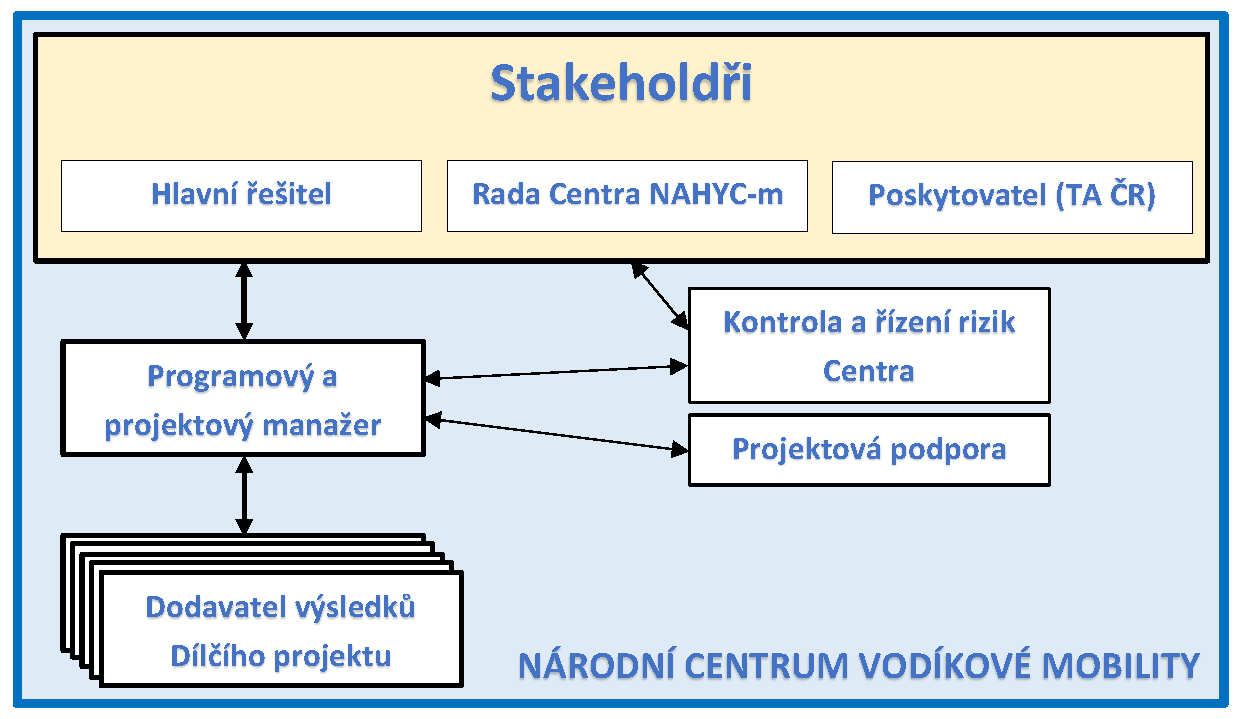 Příloha 6:Podmínky interní soutěže Dílčích projektůI. Úvodní ustanoveníPro hodnocení, výběr, průběžnou kontrolu, řízení, schvalování a závěrečné hodnocení Dílčích projektů, podpořených v rámci Národního centra vodíkové mobility řešeného v rámci programu na podporu aplikovaného výzkumu, experimentálního vývoje a inovací Národní centra kompetence vyhlášený Technologickou agenturou ČR (dále též „NAHYC-m “) budou platit níže uvedená pravidla.Dílčí projekty v rámci NAHYC-m podpořené z jednotlivých výzev mohou být řešeny pouze subjekty, zapojenými do NAHYC-m. Účast subjektů mimo NAHYC-m na řešení Dílčích projektů je vyloučena (mimo nákupu služeb či smluvního výzkumu).Dílčí projekty se předkládají k hodnocení v jednotlivých výzvách. Jednotlivé výzvy definují termíny pro předložení Dílčích projektů a podrobné formální i materiální požadavky na předkládané Dílčí projekty. Znění výzvy schvaluje Rada NAHYC-m (dále jen Rada).Hodnocení Dílčích projektů provádí Rada postupem dle Přílohy č. 1 a 4 Smlouvy.Vymezení pojmů je identické s vymezením pojmů uvedeným v Příloze č. 1 a 4 Smlouvy.II. Formální požadavkySoučástí předkládaného Dílčího projektu jsou nejméně následující formální náležitosti:Název projektu a zkratka.Název předkládajícího člena NAHYC-m a názvy ostatních partnerů zapojených do řešení Dílčího projektu.Jméno hlavního řešitele a seznam osob, zapojených do řešitelského týmu.Položkový rozpočet podle jednotlivých subjektů a jednotlivých let realizace.Předmět a cíle projektu.Stručný popis obsahu projektu a jednotlivých milníků, včetně časového plánu řešení projektu.Popis předpokládaných výsledků projektu.Pro vyplnění návrhu slouží závazný formulář, který je dostupný na stránkách Poskytovatele.III. Materiální požadavkyDílčí projekty splňují nejméně následující materiální náležitosti:Jsou projektem aplikovaného výzkumu, experimentálního vývoje či inovací.Jsou v souladu s cíli Projektu NAHYC-m a podmínkami stanovenými Poskytovatelem dotace.Podstata Dílčího projektu nebo jeho části nebyla řešena v rámci jiného projektu.Předpokládané výsledky jsou nové.Předpokládané výsledky jsou aplikovatelné a je pravděpodobné jejich komerční využití nebo využití ve veřejném zájmu.Kapacita a složení řešitelského kolektivu je dostačující na zvládnutí Dílčího projektu.Navrhovaná výše finančních prostředků bude odpovídající pro úspěšné řešení Dílčího projektu.Navrhovaný rozpočet Dílčího projektu splňuje pravidla pro maximální míru podpory.Dílčí projekt vytváří předpoklady pro dosažení kritéria příjmů NAHYC-m.Dílčí projekt splňuje další podmínky stanovené ve výzvě.IV. Hodnocení Dílčích projektůRada zhodnotí splnění formálních požadavků dle čl. II, přičemž Dílčí projekt, který tyto požadavky nesplňuje, nemůže být vybrán a schválen.Při projednávání nových Dílčích projektů a při jejich hodnocení jsou předpokládány prezentace Dílčích projektů jejich hlavními řešiteli nebo jimi pověřenými zástupci během jednání Rady.Rada na základě míry naplnění materiálních požadavků dle čl. III vybere a schválí či neschválí Dílčí projekt. O naplnění míry materiálních požadavků rozhoduje Rada tak, že každý Člen Rady ohodnotí naplnění každého z výše uvedených materiálních kritérií 1 – 10 body, případně obodují společně během zasedání. Vybrány a schváleny budou ty Dílčí projekty, které obdrží nejvyšší bodové hodnocení.Rozhodnutí Rady se přijímá na zasedání dle pravidel pro zasedání Rady, která tvoří přílohu č. 4 Smlouvy. Rada rozhodne o výběru a schválení či neschválení Dílčího projektu finálním hlasováním.Rada ve spolupráci s řešitelem a projektovým manažerem Projektu zajistí odeslání schválených dílčích projektů Poskytovateli.Rada v rámci schvalování Dílčího projektu vypracuje hodnocení, které bude součástí předávaných informací k Dílčímu projektu Poskytovateli (zápis z jednání Rady NAHYC-m o hlasování jednotlivých členů Rady NAHYC-m, vč. vyplněného formuláře Souhlas Rady centra s novým Dílčím projektem). Dílčí projekt bude bez zbytečného prodlení po schválení Radou předložen Poskytovateli prostřednictvím informačního systému ISTA přiměřeně dle směrnice SME-07 Změnová řízení projektů – zajistí projektový manažer Projektu. Poskytovatel je oprávněn uplatnit připomínky k Dílčímu projektu ve lhůtě 30 pracovních dnů od jeho doručení. Tyto připomínky jsou pro Příjemce závazné a Příjemce je povinen je zapracovat do Dílčího projektu a znovu předložit Poskytovateli nebo Dílčí projekt nerealizovat.V. Kontrola Dílčích projektů a jejich změnyŘešitel Dílčího projektu předkládá Radě prostřednictvím projektového manažera Projektu dílčí a závěrečnou zprávu dle schváleného harmonogramu.Průběžná zpráva je podávána nejméně jednou za 6 měsíců řešení projektu.Rada projedná průběžnou i závěrečnou zprávu. V případě, že Rada shledá nedostatky v řešení Dílčího projektu, přijme přiměřená opatření k odstranění těchto nedostatků. Řešitelé dílčího projektu jsou povinni tato opatření realizovat.V případě, že Rada shledá při řešení projektu zásadní nedostatky, které nelze napravit bez vynaložení nadměrných prostředků, může Rada rozhodnout o ukončení řešení Dílčího projektu. Rada zejména rozhodne o ukončení projektu, pokud:V řešitelském týmu došlo ke změnám, které znemožňují dosažení cíle Dílčího projektu.V řízení projektu dochází k závažným nedostatkům, které znemožňují dosažení cíle Dílčího projektu, a tyto nedostatky nebyly odstraněny ani v dodatečné přiměřené lhůtě.Výše přidělených finančních prostředků není dostatečná pro dosažení cílů Dílčího projektu.Nejsou dodržována pravidla pro financování Dílčího projektu.Zjevně již nebude dosaženo plánovaných výsledků projektu a nelze navrhnout jiné vyhovující výsledky.Nastanou-li objektivní okolnosti, které založí důvodné pochybnosti o možném dalším úspěšném pokračování a dokončení Dílčího projektu, navrhne řešitel Dílčího projektu Radě jeho změnu.Rada může sama na základě informací v průběžných zprávách doporučit řešiteli provedení specifikovaných změn v Dílčím projektu.Rada projedná navrhovanou změnu, vyhodnotí soulad navržené změny s podmínkami Poskytovatele, s materiálními i formálními požadavky dle této přílohy a navrženou změnu schválí či odmítne.Rada ve spolupráci s řešitelem a projektovým manažerem Projektu zajistí oznámení změn Poskytovateli.VI. Závěrečné hodnocení Dílčích projektůPo skončení řešení Dílčího projektu předkládá řešitel k hodnocení závěrečnou zprávu Dílčího projektu.Závěrečná zpráva projektu obsahuje zejména:Shrnutí dosažených výsledků Dílčího projektu.Detailní informace o čerpání položkového rozpočtu.Implementační plán výsledků projektuRada projedná závěrečnou zprávu a provede hodnocení výsledků projektu. Předání požadovaných informací Poskytovateli zajistí projektový manažer Projektu.Příloha č. 7Rozpočet projektuSmluvní strany ujednávají, že jejich předpokládaný finanční vklad do spolupráce na řešení Dílčích projektů za celou dobu trvání projektu je:Celkem:	344 706 905 KčCentrum dopravního výzkumu, v. v. i.59 961 015 KčČeská vodíková technologická platforma z.s. 10 072 790 KčČeské vysoké učení technické 20 000 000 KčZápadočeská univerzita v Plzni 22 297 480 KčVysoká škola báňská – Technická univerzita Ostrava 24 000 000 KčORLEN UniCRE a.s. 9 390 000 KčGREEN REMEDY, s.r.o. 9 956 259 KčEGÚ Brno, a.s. 9 497 794 KčDEVINN s.r.o. 61 894 201 KčAPT, spol. s r. o. 24 775 000 KčSAKO Brno, a.s. 6 013 982 KčVysoké učení technické v Brně 25 975 884 KčADAST Systems, a.s. 15 859 012 KčAIR PRODUCTS spol. s r.o. 18 040 314 KčZEBRA GROUP s.r.o. 26 973 174 Kč